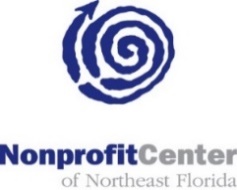 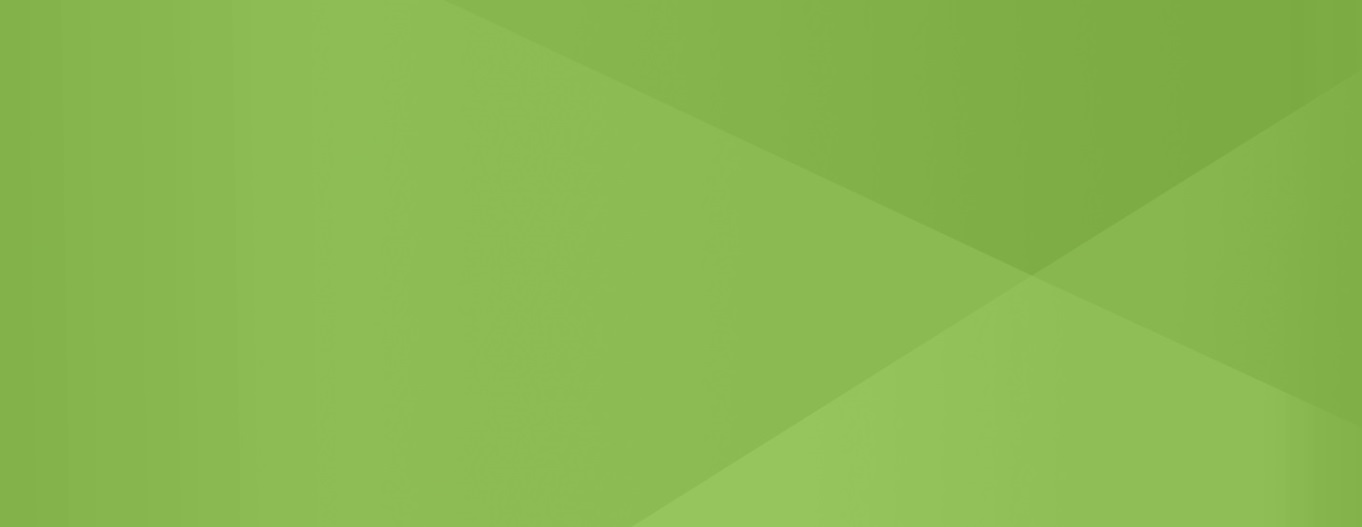 Notes:Organization:Program Title:Problem Statement:Goal Statement:InputsActivitiesOutputsShort-Term OutcomesLong-Term OutcomesImpactresources you have/needwhat you will dodata about or results of activitiesresults you expect to achieveresults you expect to achievethe future social change your program is working to createInputsActivitiesOutputsShort-Term OutcomesLong-Term OutcomesImpactresources you have/needwhat you will dodata about or results of activitiesresults you expect to achieveresults you expect to achievethe future social change your program is working to createRationale: reasons for proposing your solutionExternal Factors: variables that will influence your program